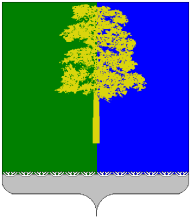 Муниципальное образование Кондинский район(Ханты – Мансийский автономный округ – Югра)ГЛАВА КОНДИНСКОГО РАЙОНАПОСТАНОВЛЕНИЕот 09 ноября 2015 года                                    	                                        № 49-ппгт.МеждуреченскийО награжденииРуководствуясь решением Думы Кондинского района от 15 сентября 2011 года № 135 «Об утверждении Положения о почетном звании и наградах Кондинского района», на основании представленных документов:Занести на Доску почета Кондинского района за вклад                    в обеспечение благополучия Кондинского района, высокое профессиональное мастерство, многолетний добросовестный труд, достигнутые результаты в работе и в связи с празднованием                          Дня Кондинского района:Моисеева Владимира Александровича – главу городского поселения Луговой, пгт.Междуреченский.2. Настоящее постановление опубликовать в газете «Кондинский вестник» и разместить на официальном сайте органов местного самоуправления Кондинского района.3. Контроль за выполнением настоящего постановления оставляю                          за собой. Глава Кондинского района						          А.Н.Поздеев